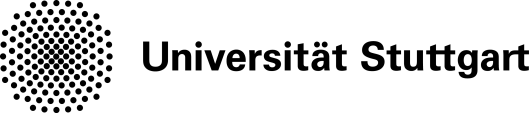 Prüfungsausschuss Chemie (Bachelor/Master)*Antrag auf Verlängerung der Bearbeitungszeit der BachelorarbeitAntrag auf Verlängerung der Bearbeitungszeit der BachelorarbeitAntrag auf Verlängerung der Bearbeitungszeit der BachelorarbeitAntrag auf Verlängerung der Bearbeitungszeit der BachelorarbeitAntrag auf Verlängerung der Bearbeitungszeit der BachelorarbeitAntrag auf Verlängerung der Bearbeitungszeit der BachelorarbeitName, Vorname:Matrikelnummer:E-Mail:(bitte leserlich schreiben)(bitte leserlich schreiben)(bitte leserlich schreiben)(bitte leserlich schreiben)(bitte leserlich schreiben)Telefon:(Nicht erforderlich, wenn E-Mail-Adresse lesbar ist)(Nicht erforderlich, wenn E-Mail-Adresse lesbar ist)(Nicht erforderlich, wenn E-Mail-Adresse lesbar ist)(Nicht erforderlich, wenn E-Mail-Adresse lesbar ist)(Nicht erforderlich, wenn E-Mail-Adresse lesbar ist)Ich bin zurzeit im FachsemesterFachsemesterFachsemesterFachsemesterThema der Arbeit:Prüferin/Prüfer:Abgabetermin:Beantragter Abgabetermin:Begründung:	Krankheit (ärztliches Attest ist beigefügt)	Krankheit (ärztliches Attest ist beigefügt)	Krankheit (ärztliches Attest ist beigefügt)	Krankheit (ärztliches Attest ist beigefügt)	Krankheit (ärztliches Attest ist beigefügt)	Andere Begründung 	(Warum haben Sie die Fristüberschreitung nicht zu vertreten?)	Andere Begründung 	(Warum haben Sie die Fristüberschreitung nicht zu vertreten?)	Andere Begründung 	(Warum haben Sie die Fristüberschreitung nicht zu vertreten?)	Andere Begründung 	(Warum haben Sie die Fristüberschreitung nicht zu vertreten?)	Andere Begründung 	(Warum haben Sie die Fristüberschreitung nicht zu vertreten?)DatumUnterschrift der/des StudierendenUnterschrift der/des StudierendenUnterschrift der/des StudierendenUnterschrift der/des StudierendenUnterschrift der/des StudierendenStellungnahme Prüferin/Prüfer(nicht erforderlich bei Krankheit)(nicht erforderlich bei Krankheit)(nicht erforderlich bei Krankheit)(nicht erforderlich bei Krankheit)(nicht erforderlich bei Krankheit)DatumUnterschrift Prüferin/Prüfer (nicht erforderlich bei Krankheit)Unterschrift Prüferin/Prüfer (nicht erforderlich bei Krankheit)Unterschrift Prüferin/Prüfer (nicht erforderlich bei Krankheit)Unterschrift Prüferin/Prüfer (nicht erforderlich bei Krankheit)Unterschrift Prüferin/Prüfer (nicht erforderlich bei Krankheit)Wird vom Prüfungsausschuss ausgefüllt:Wird vom Prüfungsausschuss ausgefüllt:Wird vom Prüfungsausschuss ausgefüllt:Wird vom Prüfungsausschuss ausgefüllt:Wird vom Prüfungsausschuss ausgefüllt:Wird vom Prüfungsausschuss ausgefüllt:GenehmigtNicht genehmigtDatumUnterschrift der / des Vorsitzenden des PrüfungsausschussesUnterschrift der / des Vorsitzenden des PrüfungsausschussesUnterschrift der / des Vorsitzenden des PrüfungsausschussesUnterschrift der / des Vorsitzenden des PrüfungsausschussesUnterschrift der / des Vorsitzenden des Prüfungsausschusses